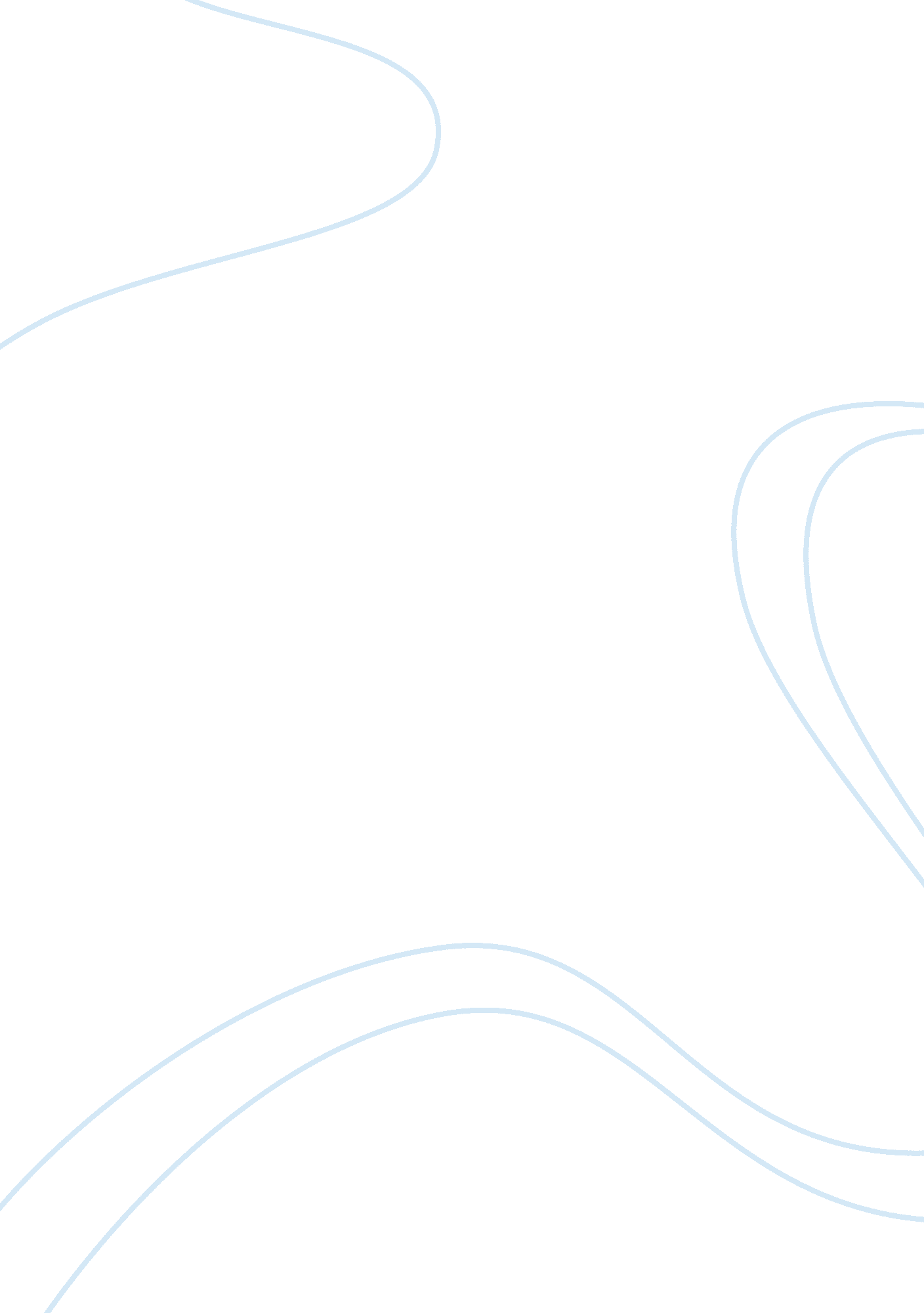 Fish morphometrics, its estimation and how it usesLiterature, Novel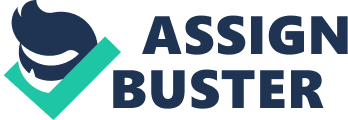 Fish morphometrics has been within the hot-spot over ichthyological studies because many decades, but the preliminary steps date back in conformity with the day concerning Galileo Galilei (Froese 2006). Yet, the scientific basis for morphometry in fishes, or particularly the mathematical access as poise relates after length, was once put in with the aid of Fulton, in 1904, anybody because the first era delivered fisheries erudition in ‘ allometry’ (Froese 2006). The significance about morphological characters into icthyotaxonomy needs no specify. The normal for fat eyelids, nature of operculum, its improvement, position of nostrils, development over maxillae, nearness over pores around the mouth territory or its numbers, sort of mouth, the curving of parallel line, colors, groups on the sidelong viewpoint and so forth., are in similarity with be examined deliberately into considerable amount of examples securing distinctive length gatherings. Once in a while a morphological identity ascribed by utilizing a taxonomist as like substantial some for an animal groups at a given length, may appear after lie firm generally advantageous yet abhorrent length gatherings (Mann, 1974). Consequently, taxonomists bear to taking in the morphological characters of whole length bunches covering substantial number with respect to example. Icthyotaxonomists ought not depend more an incentive to colouration. Morphological characters have been frequently old among fishery science as per measure discreteness or connections among various ordered classifications. There are very much recorded morphometric examines who give confirmation for stock discreteness (Shepherd, 1991). Morphometric estimation is one of the known and financially savvy strategies distinguishing morphological contrasts. This is broadly used to decide contrasts between populace or intraspecific varieties (Cheng et al 2005; Buj et al 2008; Torres et al 2010). It is, subsequently, fundamental to watch the example of variety inside a populace (Beheregaray and Levy 2000) when contemplating morphological variety inside species. Amid the improvement of fish, fluctuating asymmetry (FA) is related with annoyance and stresses (Allenbach et al 2009). Ecological and hereditary pressure has molded the morphological contrasts with respect to raised levels of fluctuating asymmetry as bothered the common improvement amid ontogeny (Palmer and Strobeck 2003; Markow 1995). Subsequently, fluctuating asymmetry shows unpretentious contrasts between the left and right horizontal sides as an example of two-sided varieties in an example of fishes as an adjustment to ecological pressure (Swaddle 2003). Nowadays, the close oftentimes ancient relationships, that have been established because the majority of fishes (Binohlan & Pauly 2000, Froese & Pauly 2011), are those concerning weight after body spread (in the majority of cases, aggregation body length (TL)), then different types of length (i. e., standard (SL) and fork (FL) length) in conformity with TL. Weight (W) – length (TL) relationships are concerning limit type, i. e., W= a TLb. In it equation, a is the coefficient about body form (Lleonart et al. 2000, Froese 2006), and such gets values round 0. 1 for fishes who are little sized then with a rounded body shape, 0. 01 for streamlined-shaped fishes or 0. 001 because of eel-like wrought fishes. In contrast, b is the coefficient balancing the dosage on the equation then its values execute be smaller, larger or equalize according to 3 (Lleonart et al. 2000, Froese 2006). In the first two cases (i. e., b3) fish growth is allometric (i. e., now b3 the fish grows quicker among weight than within length), whereas now b= 3 growth is isometric. 